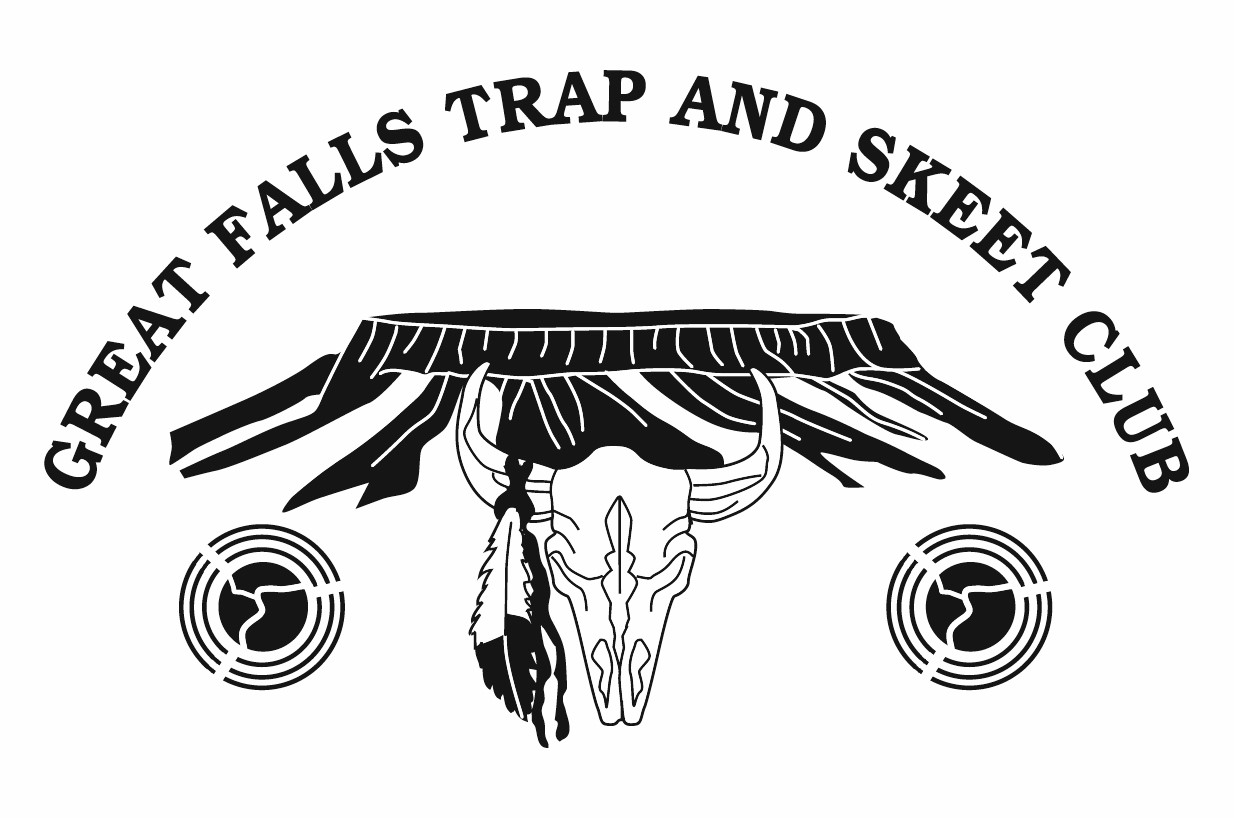 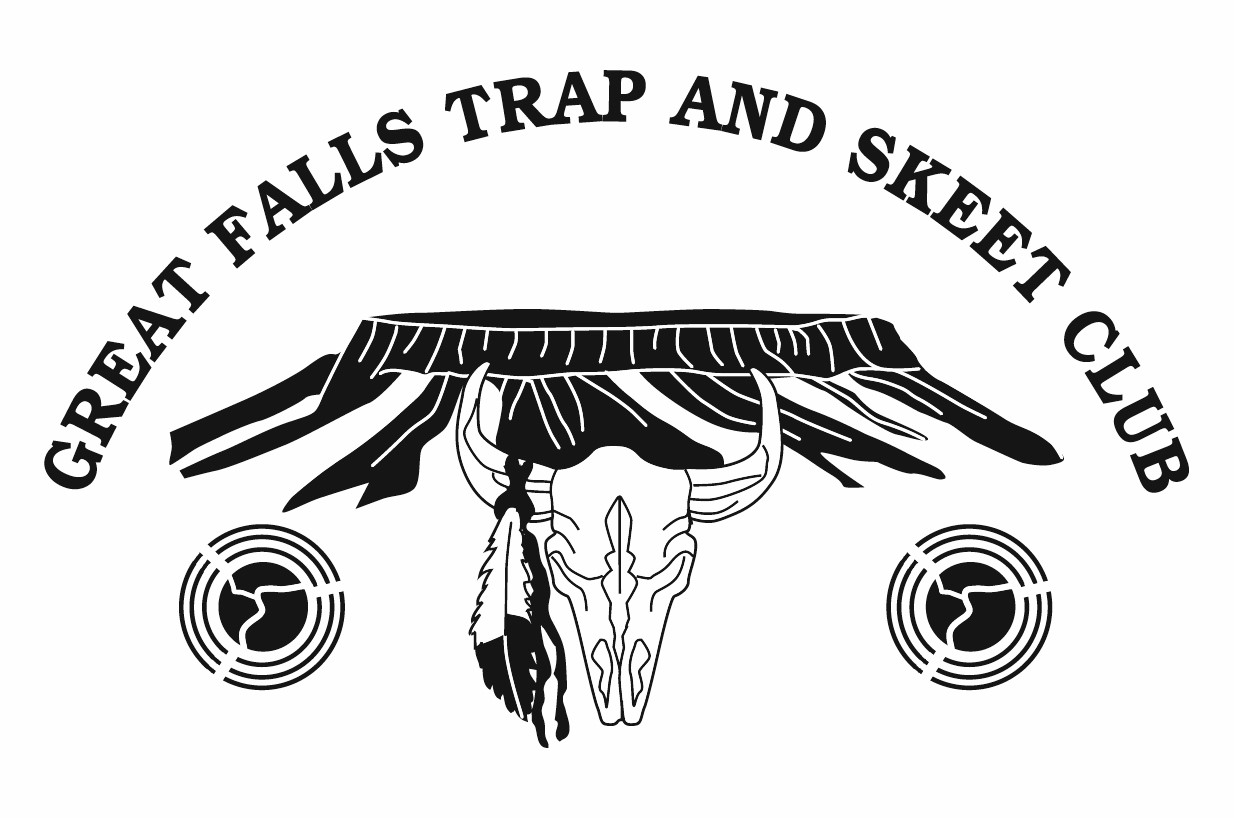 RICK COOK MEMORIAL SHOOT2024May 18th & 19that theGreat Falls Trap Club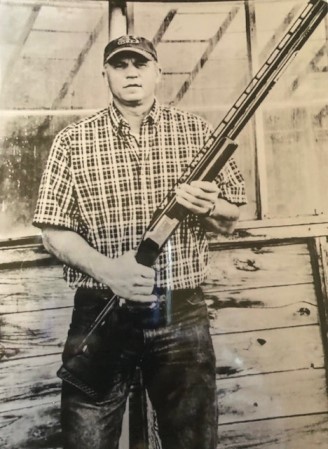               $3000+ IN JACKPOTS            $2000+ IN ADDED MONEYGREAT FALLS TRAP CLUB(406) 453-5032Jim Burman		Mike Houseman(406) 468-2751	(406) 899-7783RV Spots Available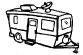 with Electricity      DAILY EVENT TROPHIESEVENT 3/4Winner each class A, B, CEVENT 1/5Winner each class AA, A, B, C, D Vet, Jr., Lady and New ShooterEVENT 2/6Champion, Runner Up, 3rd, 4thHIGH OVERALL(total of both days)$2020 Added Money
$1010 per day 
Singles ($350) Awarded High Gun
$70 per class AA-D each day
Doubles ($330) Awarded High Gun
 $110 per class A-C each day
Handicap ($330) Awarded Champion/Runner Up $230/100 each day
Ties will be divided
DONATED BY RICK COOK FAMILY, FRIENDS 
& GREAT FALLS TRAP & SKEET CLUB

House’s Buck-A-BirdFor Montana AIM Youth 17 & Under100 Straight in either Event 1 or Event 5
$100 prize donatedby Mike & Deby HousemanSaturday May 18, 2024Saturday May 18, 2024Start Time 10:00 amEVENT 1 	100 SinglesATA Day 	$   4.00Targets & MSTA FEES 	$35.00Lewis Class 	$10.004 Corners Purse 	$  4.00EVENT 2	100 HandicapTargets & MSTA FEES 	$35.0025’s 	$16.0050’s 	$18.00Lewis Class 	$10.00Jackpots 	$12.00EVENT 3 	50 Pair Doubles

     Classifications   Singles                                              DoublesAA - 97 & Over			A – 89 & over
A - 94 & under 97	                       	B – 83 & under 89
B - 91 & under 94			C – under 83
C - 88 & under 91			
D - Under 88	                               



To the greatest extent possible, ties will be carried over.ATA registration: This certifies that the Great Falls Trap Club is authorized to hold a registered shoot on May 18 & 19, 2024. Scores will be included in the ATA official records and ATA rules will govern this shoot.Targets will be set to ATA Standards.Sunday May 19, 2024 Start Time 9:00 amEVENT 4 	50 Pair DoublesGreat Falls Trap Club Jackpots  	Class A 50/50,    Class B 49/50,    Class C 48/50 
 4 Corners Pot 1st and last 25’s of Singles & Handi  $1135.00                                                   Winner takes 1/2, day fees included.Breakfast & Lunch available Saturday & Sunday 
ROSA HUGGDr. Kirk A Seekins • Dr. Grant W. Smith • & Associates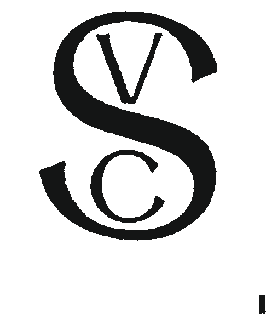 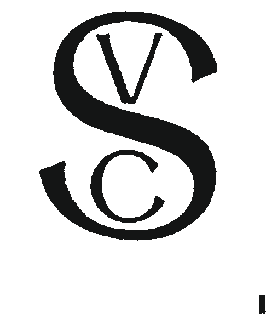 SKYLINE VETERINARY CLINICwww.vet4yourpet.com15th Street North • Junction Havre Highway • and Bootlegger Trail
P.O. Box 2905 • Great Falls, MT 59403 • (406) 761-8282Targets & MSTA FEES Lewis Class Ricky’s Doubles Pots  $35.00$10.00$  4.00ATA Day Targets & MSTA FEES Lewis Class Ricky’s Doubles Pots  EVENT 5 	100 SinglesTargets & MSTA FEES Lewis Class 4 Corners Purse EVENT 6  	100 HandicapTargets & MSTA FEES 25’s 50’s Lewis Class Jackpots $  4.00 $35.00$10.00 $  4.00$35.00$10.00 $  4.00$35.00$16.00$18.00$10.00$12.00Lane’s Pot of Silver 	           1st & 2nd 25’s  Taco John’s Pot 	            1st & 3rd 25’s George Hipps Pot 	            1st & 4th 25’s Roger Stenson Pot 	            2nd & 3rd 25’s Charlie Getten Pot 	            2nd & 4th 25’s Dennis Castle Pot 	            3rd & 4th 25’s Ricky’s Doubles Pots           1st $124.00 $410.00 $300.00$359.00$413.00$235.00$178.002nd $198.00